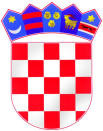 LIČKO-SENJSKA ŽUPANIJAOSNOVNA ŠKOLA „ANŽ FRANKOPAN“ KOSINJGornji Kosinj 49, 53 203 KosinjKLASA: 007-04/22-03-06URBROJ: 2125-32-01-22-01Kosinj, 22. kolovoza 2022. godineČlanovima Učiteljskog vijeća  -svima-POZIVZA 13. SJEDNICUUČITELJSKOG VIJEĆAPoštovani,Pozivam Vas na sjednicu Učiteljskog vijeća koja će se održati 28. rujna 2022. godine (srijeda) s početkom u 14:00 sati u prostorijama Osnovne škole “Anž Frankopan“ Kosinj, Gornji Kosinj 49.Predlažem sljedeći:DNEVNI REDVerifikacija zapisnika s 12. sjednice Učiteljskog vijeća održane 25. kolovoza  2022. godineRazmatranje Godišnjeg plana i programa rada Škole za školsku godinu 2022./2023.Razmatranje školskog kurikuluma za školsku godinu 2022./2023. RaznoMolimo Vas da potvrdite svoj dolazak na sjednicu, a u slučaju spriječenosti obavijestite Školu o opravdanom razlogu Vašega izostanka, putem e-maila Osnovne škole „Anž Franikopan“ Kosinj (ured@os-afrankopan-kosinj.skole.hr), kako bismo mogli utvrditi da li će na sjednici biti nazočan potreban broj članova za pravovaljano odlučivanje.S poštovanjem,Ravnateljica:                                                                                                                   _______________________Zrinka Vukelić,  dipl. uč.DOSTAVITI:Članovima Učiteljskog vijeća Osnovne škole „Anž Frankopan“ KosinjPismohrana Škole, ovdje